О внесении изменений в постановление администрацииЛяпинского сельского поселения Новокубанского района от  21 января 2016 года №20 «Об утверждении требований к определению нормативных затрат на обеспечение функций администрации Ляпинского сельского поселения Новокубанского района и подведомственных ей муниципальных казенных учреждений»В соответствии со статьей 19 Федерального закона от 5 апреля 2013 года № 44-ФЗ «О контрактной системе в сфере закупок товаров, работ, услуг для обеспечения государственных и муниципальных нужд», в целях приведения правового акта администрации Ляпинского сельского поселения Новокубанского района в соответствие с законодательством Российской Федерации постановляю:1. Утвердить изменения в постановление администрации Ляпинского сельского поселения Новокубанского района  от 21 января 2016 года №20 «Об утверждении требований к определению нормативных затрат на обеспечение функций администрации Ляпинского сельского поселения Новокубанского района и подведомственных ей муниципальных казенных учреждений» согласно приложению к настоящему постановлению.2. Контроль за выполнением настоящего постановления оставляю за собой.3. Настоящее постановление вступает в силу со дня его подписания и подлежит официальному опубликованию в информационном бюллетене «Вестник Ляпинского сельского поселения Новокубанского района».  Глава Ляпинского сельского поселения Новокубанского района		                                              С. Ю. БражниковПриложениеУТВЕРЖДЕНЫпостановлением администрацииЛяпинского сельского поселения Новокубанского районаот 11.02.2016 г. № 20ИЗМЕНЕНИЯ,вносимые в постановление администрации Ляпинского сельского поселения Новокубанского района от 21 января 2016 года №20 «Об утверждении требований к определению нормативных затрат на обеспечение функций администрации Ляпинского сельского поселения Новокубанского района и подведомственных им муниципальных казенных учреждений»1. Наименование постановления изложить в следующей редакции: «Об утверждении Правил определения нормативных затрат на обеспечение функций администрации Ляпинского сельского поселения Новокубанского района и подведомственных ей казенных учреждений».2. Пункт 1 постановления изложить в новой редакции:«2. Утвердить Правила определения нормативных затрат на обеспечение функций администрации Ляпинского сельского поселения Новокубанского района и подведомственных ей казенных учреждений (далее – орган местного самоуправления) согласно приложению».3. В пункте 2 постановления слово «требованиями» заменить словом «Правилами».4. В приложении к постановлению:1) наименование изложить в следующей редакции: «Правила определения нормативных затрат на обеспечение функций администрации Ляпинского сельского поселения Новокубанского района и подведомственных ей казенных учреждений»;2) в пункте 1 слова «Требования к определению нормативных затрат на обеспечение функций администрации Ляпинского сельского поселения Новокубанского района и подведомственных ей казенных учреждений (далее - орган местного самоуправления)» заменить словами «Правила определения нормативных затрат на обеспечение функций администрации Ляпинского сельского поселения Новокубанского района и подведомственных ей казенных учреждений (далее - орган местного самоуправления)»;3) пункт 2 приложения изложить в следующей редакции:«2. Нормативные затраты применяются для обоснования объекта и (или) объектов закупки соответствующего муниципального органа.Нормативные затраты в части затрат на обеспечение функций казенных учреждений, которым в установленном порядке утверждено муниципальное задание на оказание муниципальных услуг (выполнение работ), определяются в порядке, установленном Бюджетным кодексом Российской Федерации для расчета нормативных затрат, применяемых при определении объема финансового обеспечения выполнения указанного муниципального задания»;4) по тексту приложения:слово «Правила» заменить словом «Методика» в соответствующих падежах;5) в пункте 5 приложения:абзац третий дополнить словами «с учетом нормативов, предусмотренных приложением № 1 к Методике»;абзац четвертый дополнить словами «используемых в планшетных компьютерах»;в абзаце пятом слова «и копировальных аппаратов (оргтехники)» заменить словами «, копировальных аппаратов и иной оргтехники»;абзац шестой дополнить словами «с учетом нормативов, предусмотренных приложением № 1 к Методике»;в абзаце девятом слова «количества и цены расходных материалов» заменить словами «цены и объема потребления расходных материалов», слова «копировальных аппаратов (оргтехники)» заменить словами «копировальных аппаратов и иной оргтехники»;после абзаца «количества и цены расходных материалов для различных типов принтеров, многофункциональных устройств, копировальных аппаратов (оргтехники)» дополнить абзацем следующего содержания:«количества и цены рабочих станций;»;абзац «иных товаров и услуг» изложить в следующей редакции: «количества и цены иных товаров и услуг»;6) в пункте 6 приложения слово «балансе» заменить словами «соответствующих балансах»;7) дополнить приложение к постановлению пунктом 7.1 следующего содержания:«7.1 Значения нормативов цены и  нормативов количества товаров, работ и услуг для руководителей казенных учреждений не могут превышать (если установлено верхнее предельное значение) или быть ниже (если  установлено нижнее предельное значение) нормативов цены и нормативов количества соответствующих товаров, работ и услуг, предусмотренных Методикой для муниципального служащего, замещающего должность руководителя структурного подразделения муниципального органа, относящуюся к высшей должности муниципальной службы»;8) в Правилах определения нормативных затрат на обеспечение функций администрации Ляпинского сельского поселения Новокубанского района и подведомственных ей казенных учреждений:	а) реквизит «приложения» изложить в следующей редакции:«ПРИЛОЖЕНИЕк Правилам определениянормативных затрат на обеспечениефункций администрацииЛяпинского сельского поселения Новокубанского района и подведомственных ей казенных учреждений»;б) наименование приложения изложить в следующей редакции:«Методика определения нормативных затрат на обеспечение функций администрации Ляпинского сельского поселения Новокубанского района и подведомственных ей казенных учреждений»;в) по тексту приложения:слово «Правила» заменить словом «Методика» в соответствующих падежах;г) слова «настоящие Правила» в соответствующих падежах заменить словами «настоящая Методика» в соответствующих падежах;пункт 1.3. изложить в следующей редакции:3. Затраты на оплату услуг подвижной связи () определяются по формуле: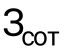 ,где: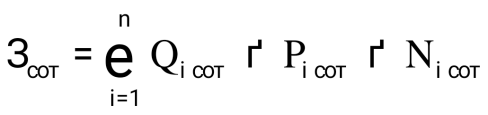 - количество абонентских номеров пользовательского (оконечного) оборудования, подключенного к сети подвижной связи (далее - номер абонентской станции) по i-й должности в соответствии с нормативами, определяемыми муниципальными органами, в соответствии с пунктом 5 Правил определения нормативных затрат на обеспечение функций администрации Ляпинского сельского поселения Новокубанского района и подведомственных ей казенных учреждений (далее - нормативы органа местного самоуправления), с учетом нормативов обеспечения функций органа местного самоуправления, применяемых при расчете нормативных затрат на приобретение средств подвижной связи и услуг подвижной связи, предусмотренных приложением № 1 к Правилам (далее - нормативы обеспечения средствами связи)»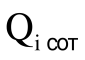 -ежемесячная цена услуги по подвижной связи в расчете на 1 номер сотовой абонентской станции i-й должности в соответствии с установленными нормативами органов администрации, определенными с учетом нормативов обеспечения средствами связи;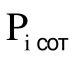 - количество месяцев (кварталов)предоставления услуги подвижной связи по i-й должности.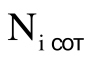 пункт 1.8. изложить в следующей редакции:«1.8. Затраты на техническое обслуживание и регламентно- профилактический ремонт вычислительной техники () определяются по формуле: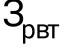 ,где: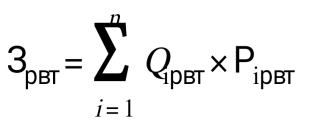 - фактическое количество i-й вычислительной техники, но не более 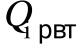 предельного количества i-й вычислительной техники; - цена технического обслуживания и регламентно­профилактического ремонта в расчете на 1 i-ю вычислительную технику в год.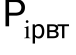 Предельное количество i-й вычислительной техники ()определяется с округлением до целого по формулам: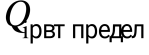  - для закрытого контура обработки информации,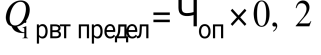 - для открытого контура обработки информации, где: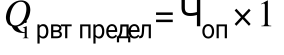  - расчетная численность основных работников, определяемая по формуле: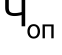 , где.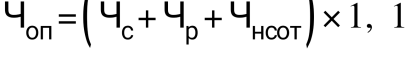 - фактическая численность муниципальных служащих;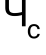  - фактическая численность работников, замещающих должности, не 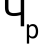 являющиеся должностями муниципальной службы;- фактическая численность работников, оплата которых осуществляется в рамках отраслевой системы оплаты труда;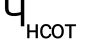 1,1 - коэффициент, который используется на случай замещения вакантных должностей.»;в пункте 1.13. слова «и копировальных аппаратов (оргтехники)» заменить словами «копировальных аппаратов и иной оргтехники»;пункты 1.21. - 25 изложить в следующей редакции:«1.21. Затраты на приобретение рабочих станций () определяются по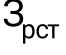 формуле:,где: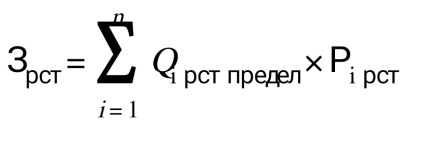  - количество рабочих станций по i-й должности, не превышающее предельное количество рабочих станций по i-й должности;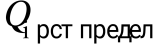 - цена приобретения 1 рабочей станции по i-й должности в соответствии с нормативами органа местного самоуправления.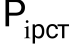 Количество рабочих станций по i-й должности() определяется по формулам:- для закрытого контура обработки информации;- для открытого контура обработки информации, где: - расчетная численность основных работников, определяемая в соответствии с пунктом 10 Методики.1.22. Затраты на приобретение принтеров, многофункциональныхустройств и копировальных аппаратов (оргтехники) () определяются по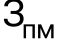 формуле:,где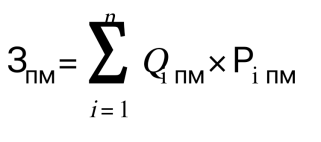  - количество принтеров, многофункциональных устройств, копировальных аппаратов и иной оргтехники по i-й должности в соответствии с нормативами органа местного самоуправления;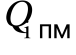 - цена 1 i-ro типа принтера, многофункционального устройства, копировального аппарата и иной оргтехники в соответствии с нормативами органа местного самоуправления.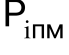 1.23. Затраты на приобретение средств подвижной связи() определяются по формуле: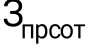 ,где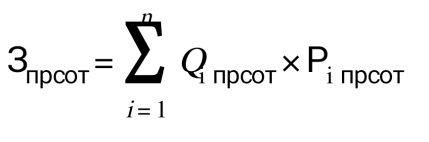  - количество средств подвижной связи по i-й должности в соответствии с нормативами муниципальных органов, определенными с учетом нормативов затрат на обеспечение средствами связи;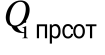  - стоимость 1 средства подвижной связи для i-й должности в соответствии с нормативами муниципальных органов, определенными с учетом нормативов затрат на обеспечение средствами связи.»;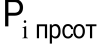 по тексту пунктов 1.24. – 1.27. слова «планируемое к приобретению» исключить;пункт 1.29. изложить в следующей редакции:«1.29. Затраты на приобретение носителей информации, в том числе магнитных и оптических носителей информации (), определяются по формуле: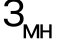 , где: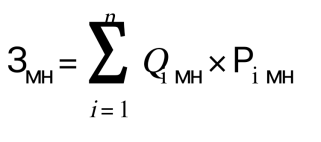 - количество носителей информации по i-й должности в соответствии с нормативами муниципальных органов;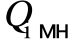  - цена 1 единицы носителя информации по i-й должности в соответствии с нормативами органа местного самоуправления.»;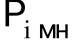 по тексту пункта 1.30. слова «и копировальных аппаратов (оргтехники)» заменить словами «, копировальных аппаратов и иной оргтехники.»;пункты 1.31., 1.32. изложить в следующей редакции:«1.31. Затраты на приобретение расходных материалов для принтеров, многофункциональных устройств, копировальных аппаратов и иной оргтехники () определяются по формуле: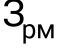 , где: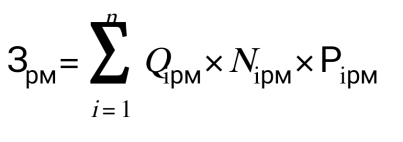 - фактическое количество принтеров, многофункциональных устройств, копировальных аппаратов и иной оргтехники по i-й должности в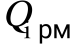 соответствии с нормативами органа местного самоуправления;- норматив потребления расходных материалов для принтеров, многофункциональных устройств, копировальных аппаратов и иной оргтехники по i-й должности в соответствии с нормативами органа местного самоуправления;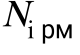  - цена расходного материала для принтеров, многофункциональных устройств, копировальных аппаратов и иной оргтехники по i-й должности в соответствии с нормативами органа местного самоуправления.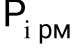 1.32. Затраты на приобретение запасных частей для принтеров, многофункциональных устройств, копировальных аппаратов и иной оргтехники ()определяются по формуле: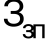 , где: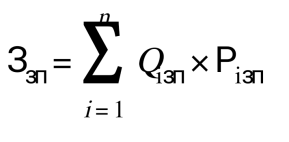  - количество i-x запасных частей для принтеров, многофункциональных устройств, копировальных аппаратов и иной оргтехники;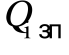 - цена 1 единицы i-й запасной части.»;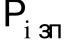 в пунктах 1.33. и 2.3. слова «планируемое к приобретению» исключить;пункты 2.4., 2.5. изложить в следующей редакции:«2.4. Затраты на оплату услуг аренды транспортных средств () определяются по формуле: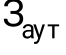 ,где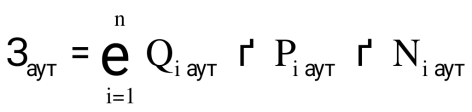  - количество i-x транспортных средств. При этом фактическое количество транспортных средств на балансе с учетом планируемых к аренде транспортных средств в один и тот же период времени не должно превышать количества транспортных средств, установленного нормативами обеспечения функций муниципальных органов, применяемыми при расчете нормативных затрат на приобретение служебного легкового автотранспорта, предусмотренными приложением № 2 к настоящим Правилам;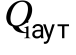 - цена аренды i-ro транспортного средства в месяц;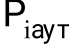  — планируемое количество месяцев аренды i-ro транспортного средства.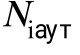 2.5. Затраты на оплату разовых услуг пассажирских перевозок при проведении совещания () определяются по формуле: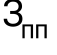 ,где: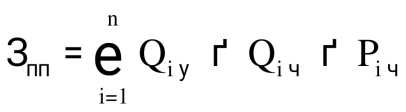  - количество i-x разовых услуг пассажирских перевозок;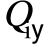  - среднее количество часов аренды транспортного средства по i-й разовой услуге;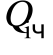 - цена 1 часа аренды транспортного средства по i-й разовой услуге.»;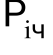 пункт 2.17. изложить в следующей редакции:«2.17.Затраты на аренду помещений () определяются по формуле: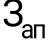 ,где: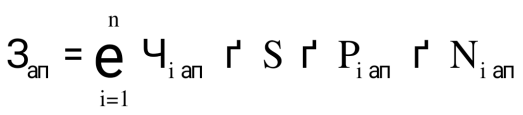 - численность работников, размещаемых на i-й арендуемой площади;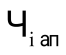 S - площадь, в пределах установленных нормативов площадей для органов администрации из расчета не более 6,5 кв. метров площади под служебные кабинеты на 1 работника (в кабинете с компьютером);- цена ежемесячной аренды за 1 кв. метр i-й арендуемой площади;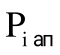 - планируемое количество месяцев аренды i-й арендуемой площади.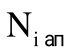 пункт 2.30. изложить в следующей редакции:«2.30. Затраты на техническое обслуживание и ремонт транспортных средств () определяются по формуле: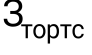 ,где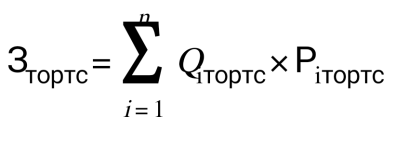 	— количество i-ro транспортного средства;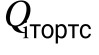  - стоимость технического обслуживания и ремонта i-ro транспортного средства, которая определяется по средним фактическим данным за 3 предшествующих финансовых года.»;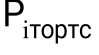 пункт 2.42. изложить в следующей редакции:«2.42. Затраты на приобретение специальных журналов и бланков строгой отчетности () определяются по формуле: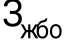 ,где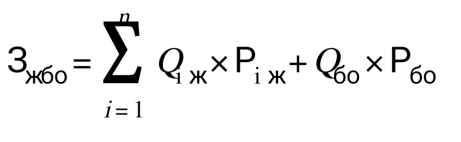 - количество приобретаемых i-x специальных журналов;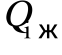  - цена 1 i-ro специального журнала;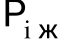 	- количество приобретаемых бланков строгой отчетности;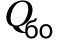  - цена 1 бланка строгой отчетности.»;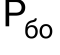 пункт 2.46. исключить;пункт 2.51. изложить в следующей редакции:«2.51. Затраты на оплату труда независимых экспертов () определяются по формуле: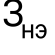 ,где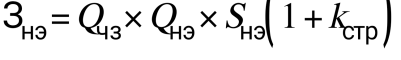 - количество часов заседаний аттестационных и конкурсных комиссий, комиссий по соблюдению требований к служебному поведению муниципальных служащих и урегулированию конфликта интересов;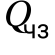  - число независимых экспертов, включенных в аттестационные и 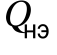 конкурсные комиссии, комиссии по соблюдению требований к служебному поведению муниципальных служащих и урегулированию конфликта интересов;- ставка почасовой оплаты труда независимых экспертов, установленная постановлением главы администрации (губернатора) Краснодарского края от 16 июня 2010 года № 481 «О порядке оплаты труда независимых экспертов, включаемых в составы аттестационной и конкурсной комиссий, а также комиссии по соблюдению требований к служебному поведению гражданских служащих и урегулированию конфликта интересов, образуемых исполнительными органами государственной власти Краснодарского края»;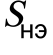  - процентная ставка страхового взноса в государственные внебюджетные фонды при оплате труда независимых экспертов на основании гражданско-правовых договоров.»; 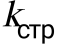   пункт 86 изложить в следующей редакции:«2.52.1.Затраты на приобретение транспортных средств () определяются по формуле: 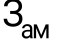 ,где: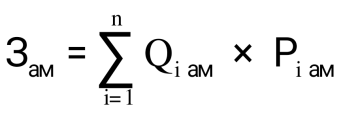 -   количество i-х транспортных средств в соответствии с нормативами муниципальных органов; с учетом нормативов обеспечения функций муниципальных органов, применяемых при расчете нормативных затрат на приобретение служебного легкового автотранспорта, предусмотренных приложение № 2 к настоящей Методике.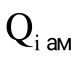 - цена приобретения i-го транспортного средства в соответствии с нормативами муниципальных органов, с учетом нормативов обеспечения функций муниципальных органов, применяемых при расчете нормативных затрат на приобретение служебного легкового автотранспорта, предусмотренных приложение № 2 к настоящей Методике.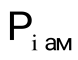 в пунктах 2.53., 2.54. слова «планируемое к приобретению» исключить; в пункте 2.55. после слова «бланочной» дополнить словами «и иной типографской»;в пункте 2.56. слова «планируемое к приобретению» исключить; в пункте 2.59. слова «планируемое количество рабочих дней» заменить словом «километраж»;в пункте 2.61. слова «пунктами 10 настоящих Правил» заменить словами «пунктом 1.8. настоящей Методики»;наименование раздела 3. дополнить словами «или приобретение объектов недвижимого имущества»;наименование раздела 5. дополнить словом «работников»; пункт 5.1 изложить в следующей редакции:«5.1. Затраты на приобретение образовательных услуг по  профессиональной переподготовке и повышению квалификации () определяются по формуле: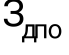 ,где: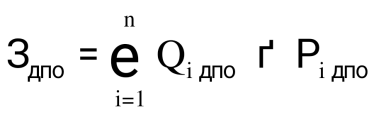 - количество работников, направляемых на i-й вид дополнительного профессионального образования;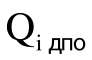 - цена обучения одного работника по i-му виду дополнительного профессионального образования.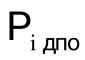 пункт 5.2. исключить;приложения № 1 и 2 к Методике определения нормативных затрат на обеспечение функций администрации Ляпинского сельского поселения Новокубанского района и подведомственных ей муниципальных казенных учреждений изложить в следующей редакции:Приложение № 2к Методике определения нормативных затрат на обеспечение функций администрацииЛяпинского сельского поселения Новокубанского района и подведомственных ей казенных учрежденийНормативыобеспечения функций администрации Ляпинского сельского поселения Новокубанского района и подведомственных ей казенных учреждений, применяемые при расчете нормативных затрат на приобретение служебного легкового автотранспортаГлава Ляпинского сельского поселенияНовокубанского района                                                          С.Ю. Бражников «Приложение № 1к Методике определения нормативных затратна обеспечение функций органов местногосамоуправления Ляпинского сельского поселения Новокубанского района и подведомственныхим казенных учрежденийНормативыобеспечения функций администрации Ляпинского сельского поселения Новокубанского района и подведомственных ей казенных учреждений, применяемые при расчете нормативных затрат на приобретение средств подвижной связи и услуг подвижной связи_____________________________* Периодичность приобретения средств связи определяется максимальным сроком полезного использования и составляет 5 лет.**Объем расходов, рассчитанный с применением нормативных затрат на приобретение сотовой связи, может быть изменен по решению руководителей администрации Ляпинского сельского поселения Новокубанского района в пределах утвержденных на эти цели лимитов бюджетных обязательств по соответствующему коду классификации расходов бюджетов.Глава Ляпинского сельского поселенияНовокубанского района                                                                      С. Ю. Бражников ПРОЕКТПРОЕКТПОСТАНОВЛЕНИЕ АДМИНИСТРАЦИИ ЛЯПИНСКОГО СЕЛЬСКОГО ПОСЕЛЕНИЯПОСТАНОВЛЕНИЕ АДМИНИСТРАЦИИ ЛЯПИНСКОГО СЕЛЬСКОГО ПОСЕЛЕНИЯНОВОКУБАНСКОГО РАЙОНАНОВОКУБАНСКОГО РАЙОНАот ________________№ ___х. Ляпинох. ЛяпиноТранспортное средство с персональным закреплениемТранспортное средство с персональным закреплениемСлужебное транспортное средство, предоставляемое по вызову (без персонального закрепления)Служебное транспортное средство, предоставляемое по вызову (без персонального закрепления)количествоцена количествоцена не более 1 единицы в расчете на муниципального служащего, замещающего должность, относящуюся к главной группе должностей муниципальной  службыне более 1,5 млн. рублей для муниципального служащего, замещающего должность, относящуюся к главной группе должностей муниципальной службы не более трехкратного размера количества транспортных средств с персональным закреплениемне более 0,5 млн. рублей Вид связиКоличество средств связиЦена приобретения средств связи*Расходы на услуги связиНаименование должностейНаименование должностей123455Органы местного самоуправления Ляпинского сельского поселения Новокубанского района и подведомственных ей казенных учрежденийОрганы местного самоуправления Ляпинского сельского поселения Новокубанского района и подведомственных ей казенных учрежденийОрганы местного самоуправления Ляпинского сельского поселения Новокубанского района и подведомственных ей казенных учрежденийОрганы местного самоуправления Ляпинского сельского поселения Новокубанского района и подведомственных ей казенных учрежденийОрганы местного самоуправления Ляпинского сельского поселения Новокубанского района и подведомственных ей казенных учрежденийОрганы местного самоуправления Ляпинского сельского поселения Новокубанского района и подведомственных ей казенных учрежденийподвижная связьГлавные должности муниципальной службыГлавные должности муниципальной службыГлавные должности муниципальной службыГлавные должности муниципальной службыГлавные должности муниципальной службыподвижная связьне более 1 единицы в расчете на муниципального служащего, замещающего должность относящуюся к главную должность  муниципальной службы не более 15 тыс. рублей включительно за 1 единицу в расчете на муниципального служащего, замещающего главную должность муниципальной службыежемесячные расходы не более 1,5 тыс. рублей** в расчете на муниципального служащего, замещающего главную должность муниципальной службыНаименование должностей приводится в соответствии с Законом Краснодарского края от 8 июня 2007года №1243-КЗ «О реестре муниципальных должностей и реестре должностей муниципальной службы в Краснодарском крае», Законом Краснодарского края от 8 июня 2007года №1244-КЗ «О муниципальной службе в Краснодарском крае» (далее - реестр)Наименование должностей приводится в соответствии с Законом Краснодарского края от 8 июня 2007года №1243-КЗ «О реестре муниципальных должностей и реестре должностей муниципальной службы в Краснодарском крае», Законом Краснодарского края от 8 июня 2007года №1244-КЗ «О муниципальной службе в Краснодарском крае» (далее - реестр)подвижная связьВедущие должности муниципальной службыВедущие должности муниципальной службыВедущие должности муниципальной службыВедущие должности муниципальной службыВедущие должности муниципальной службыподвижная связьне более 1 единицы в расчете на муниципального служащего, замещающего ведущую должность муниципальной службыне более 10 тыс. рублей включительно за 1 единицу в расчете на муниципального служащего, замещающего ведущуюдолжность муниципальной службыежемесячные расходы не более 1,5 тыс. рублей** в расчете на муниципального служащего, замещающего ведущую должность муниципальной службыежемесячные расходы не более 1,5 тыс. рублей** в расчете на муниципального служащего, замещающего ведущую должность муниципальной службыгруппы должностей приводятся в соответствии с реестромСтаршие и младшие должности муниципальной службыСтаршие и младшие должности муниципальной службыСтаршие и младшие должности муниципальной службыСтаршие и младшие должности муниципальной службыСтаршие и младшие должности муниципальной службыСтаршие и младшие должности муниципальной службыподвижная связьне более 1 единицы в расчете на муниципального служащего, замещающего старшие и младшие должности муниципальной службыне более 5 тыс. рублей включительно за 1 единицу в расчете на муниципального служащего, замещающего старшие и младшие должности муниципальной службыежемесячные расходы не более 1 тыс. рублей включительно в расчете на муниципального служащего, замещающего старшие и младшие должности муниципальной службыежемесячные расходы не более 1 тыс. рублей включительно в расчете на муниципального служащего, замещающего старшие и младшие должности муниципальной службыгруппы должностей приводятся в соответствии с реестром